RACIONALNA ŠTEVILA ponovitevDanes boš ponavljal-a racionalna števila s pomočjo računalnika. Z nekaterimi skupinami smo že delali v računalnici.Kako poiščemo naloge:V iskalniku GOOGLE odtipkaš INTERAKTIVNA MATEMATIKAPoiščeš INTERAKTIVNE VAJE ZA MATEMATIKO ZA 6. DO 9. RAZRED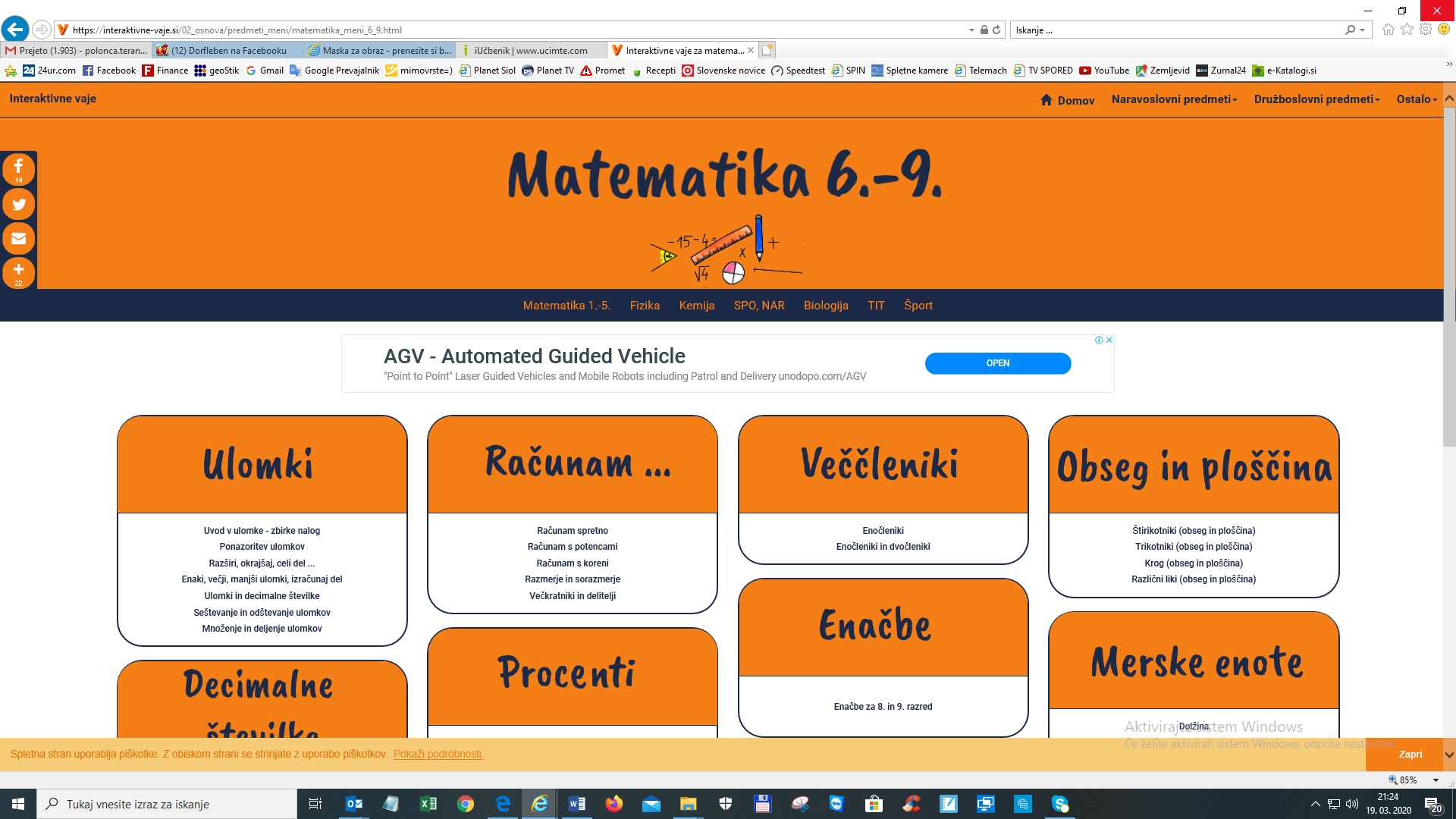 Odpre se ti stran MATEMATIKA 6. DO 9. R.Na strani imaš več tem(naslovov)Izberi POZITIVNA IN NEGATIVNA ŠTEVILA, v tej tabeli pa SEŠTEVANJE IN ODŠTEVANJE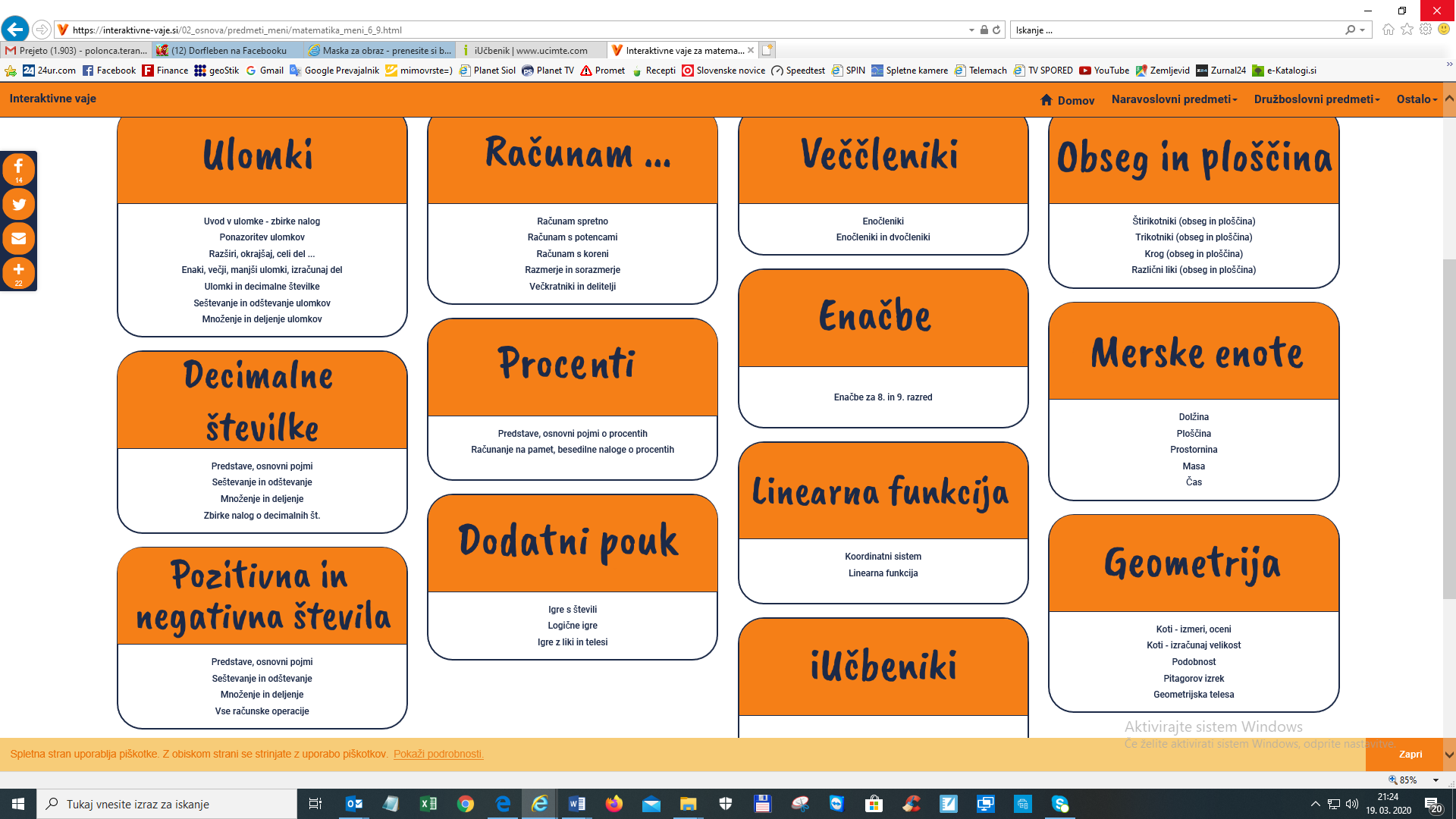 V tabeli izberi IZRAZI Z DVEMA ČLENOMA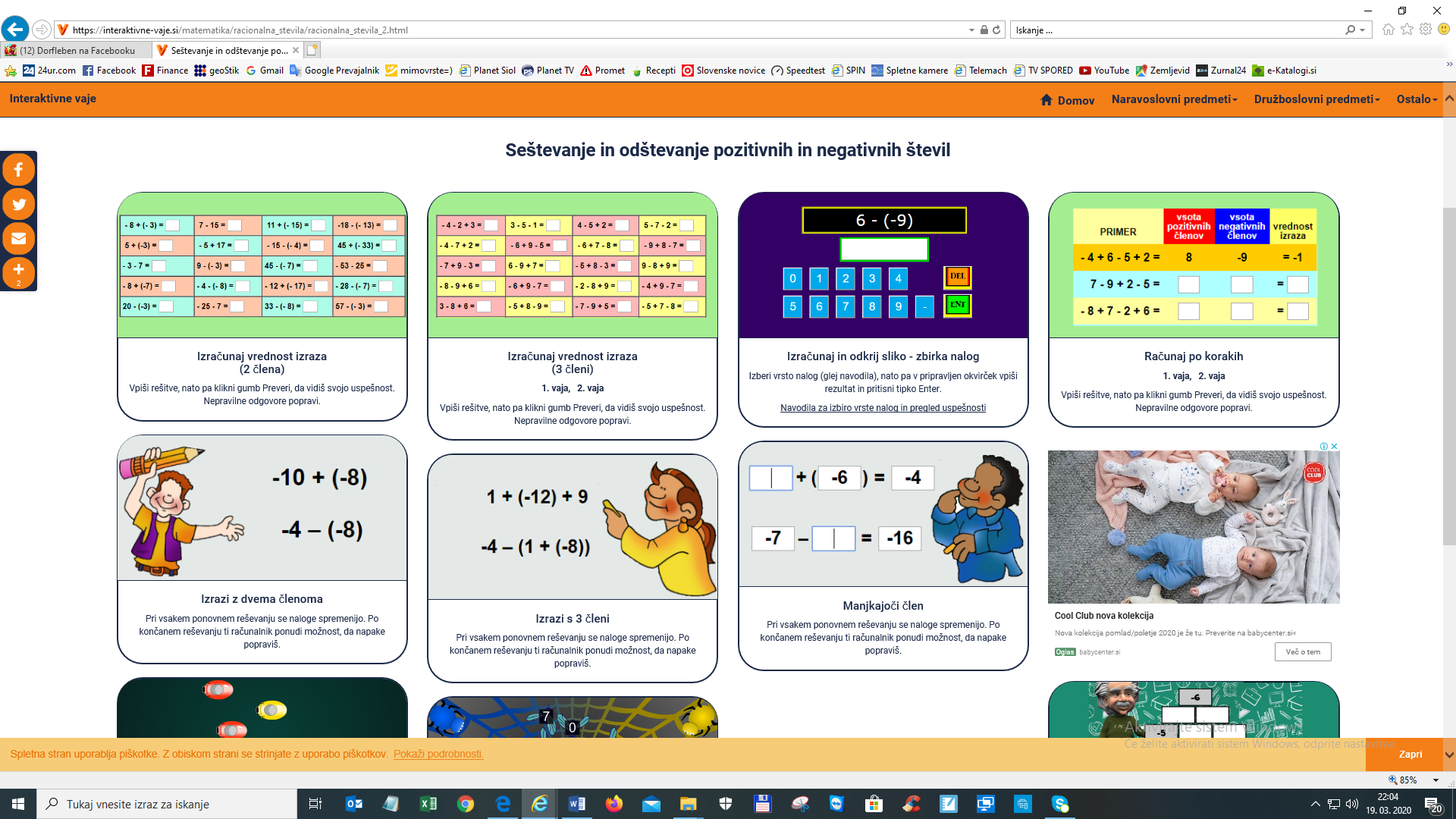 Izberi stopnjo od 2 do 10 ( po želji glede na znanje) in rešuj.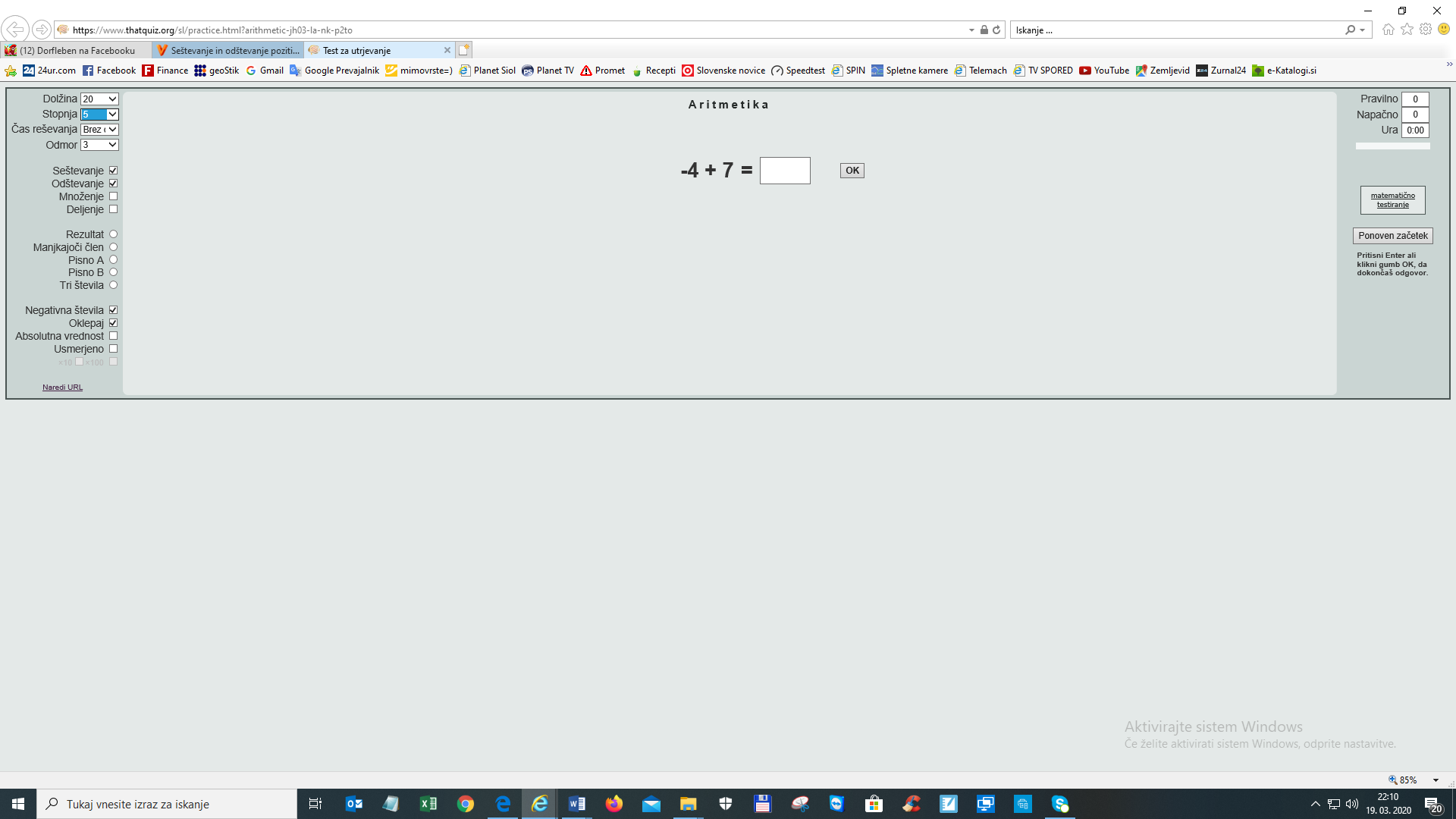 Desno vidiš število pravilnih odgovorov(in napačnih).V kolikor imaš več kot 3 napačne odgovor, ponovi še eno vajo.Na levi odstrani kljukice pri seštevanju in odštevanju, ter odkljukaj množenje in deljenje. Izberi stopnjo in rešuj.Ponovno odkljukaj seštevanje in odštevanje, tako da imaš vse računske operacije.Izberi stopnjo in rešuj.Poskusi se v igri VESOLJSKE LADJE ali PAJKI IŠČEJO PARE. V spletni učilnici v forumu sporoči kako uspešen si bil v igri .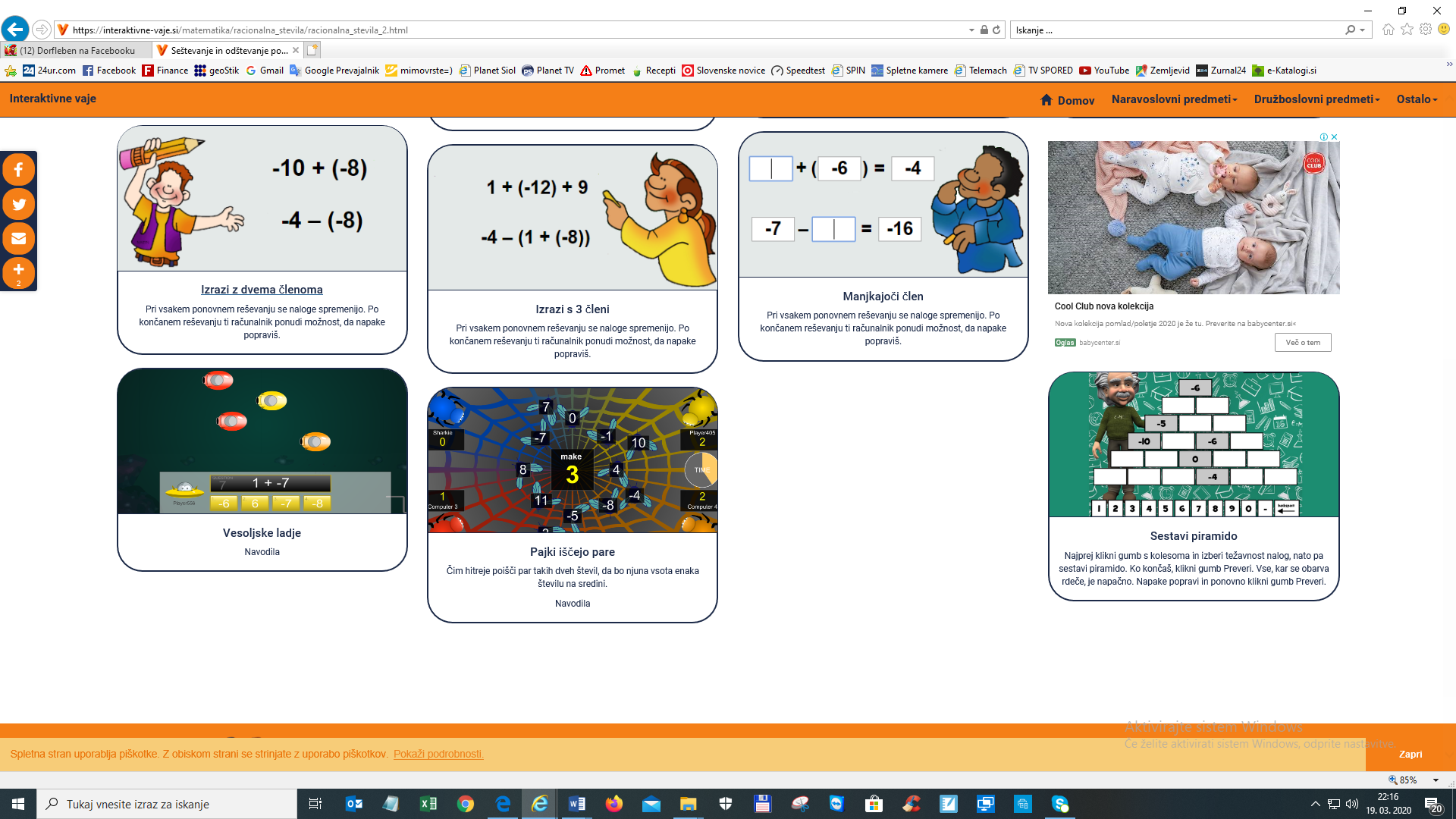 Želim ti čim manj napak!